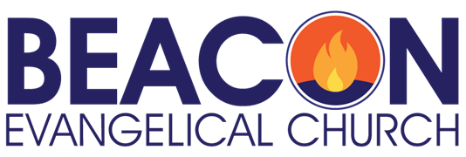 Please fill in this form by printing in black ink or typingIf you would like an application form in a different format, please contact usPART 1 – Personal DetailsDo you have the right to take up employment in the UK?            Yes/NoDo you have a work permit?	Yes/No	If you have one, when does it						expire? ………………PART 2 – RefereesPART 3 – Education and TrainingGeneral educationAny relevant training coursesProfessional qualification/registrationPART 4 – Employment HistoryCurrent/last employmentPrevious employmentPART 5 – Christian FaithPART 6 – Supporting InformationUsing up to two sides of A4 (Arial 12 pt font), tell us what you believe you could offer in this role with Beacon Church and how you fit the criteria in the Job description and Person specification. Use real life examples from your experience. Declaration:I declare that the information I have given on this form is, to the best of my knowledge, true and complete.  I understand that if it is subsequently discovered any statement is false or misleading, or that I have withheld relevant information, my application may be disqualified, or if I have been appointed I may be dismissed.  I give my consent to Beacon Evangelical Church to process the data supplied on this application form for the purpose of recruitment and selection.Please email to admin@beacon-church.co.uk or send by post to : The Church Secretary, Beacon Evangelical Church, 47 Sandwell Road, Handsworth, B21 8NHFull NamePrevious Name(s), if anyTitleAddressPost CodePhoneEmail:Please give the names and address of two referees (not related to you); one should be your current or last employer.  Indicate any that you do not wish taken up at this stage. DatesEstablishmentQualificationsDateCourseQualification if applicableQualificationsDatesRef NoRenewalName of Current EmployerDatesJob TitleReason for LeavingNotice periodDescription of dutiesDescription of dutiesDescription of dutiesEmployerDatesJob TitleReason for LeavingPlease give details of, and provide an explanation for any time when you were not either working or in full time education: Describe briefly when and how you became a Christian, and how being a Christian affects your daily life. Please tell us where you go to church, and your involvement in church activities. SignatureDate